SPORTDIENST AS i.s.m. WTC SPORTIEF AS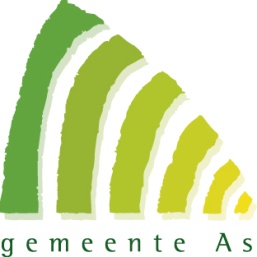 Derde rit van de 33ste avondvierdaagse 50 kmDONDERDAG 26 JULI 2018I & S van 13u00 tot 19u00Vertrek tent Dorpsstraat, RA Dorpsstraat LA en onmiddellijk RA Huvenersstraat, Ziepstraat RA, LA Oudemolenweg, LA Smisstraat, RD Riddersbaan, LA Grotstraat, LA Geenstraat ,fietsroute 528 naar 529, Langstraat, RA Caelenbergstraat, LA Hoogstraat, RA Nielerstraat, fietsroute van 39 naar 38 volgen, RA Smoutweg, LA Nielerlochstraat, RA fietsroute 42, Dornerstationsstraat, LA Fabrieksweg, kruispunt RD Fabrieksweg, LA Europalaan, RA Brugstraat, LA Weerstandersweg blijven volgen, RD Ketelstraat, LA Waterlozeweg blijven volgen, LA Spreewerstraat, RA fietspad Geuzebaan 570 Bergstraat, kruispunt RD Caubergstraat, RA Opitterkiezel, LA Roodakkerstraat, RD Luytenstraat, fietsroute 31 blijven volgen tot grote weg, CONTROLE: DE GEUS, GRUITRODERKIEZEL 290, 3960 BREETel. 089/ 23 70 22RD Muizendijkstraat, Wijshagenkiezel, LA Leemakkersstraat, fietsroute, 34 RA Steenstraat Grachtstraat fietsroute 571, RD Zwaluwstraat, LA Poststraat, RD Campstraat, RA route 39 blijven volgen, LA Ophovenstraat, RA route 39, knooppunt 33 naar 04-70, RA 04 2de weg LA Weg naar Zwartberg, rotonde RD route 512-39, RA 40,RD, LA Vlasroot RA, Breeërweg, Andre Dumontlaan RA Dorpsstraat, aankomst tentWTC Sportief As wenst je veel fietsgenot en dankt je voor je aanwezigheid.Bij pech: Eygemans Ivo 0475/56 01 56